UNIVERSITAS NUSANTARA PGRI KEDIRI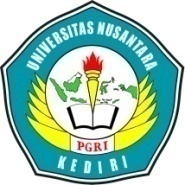 FAKULTAS KEGURUAN DAN ILMU PENDIDIKANPROGRAM STUDI PENDIDIKAN PANCASILA DAN KEWARGANEGARAANStatus Terakreditasi “B” SK BAN-PT No. 996/SK/BAN-PT/Akred/S/IV/2018Jl. K.H. Achmad Dahlan No. 76 Telp : ( 0354 ) 771576, 771503, 771495 KediriWebsite: http://ppkn.unpkediri.ac.id/ email: ppkn.fkip@unpkdr.ac.idS U R A T  T U G A S	                Nomor:                         Yang bertanda tangan di bawah ini:Nama			: Yunita Dwi Pristiani, S.Pd., M.ScNIDN			: 0704038902Pangkat/Gol. Ruang	: Penata Muda Tk. I / IIIbJabatan Fungsional	: Asisten AhliJabatan     	: Ketua Program Studi Pendidikan Pancasila dan       KewarganegaraanUnit Kerja		: Fakultas Keguruan dan Ilmu Pendidikan   Universitas Nusantara PGRI Kedirimemberikan tugas kepada:untuk menjadi/melakukan/mengikuti/dsb juri/lomba/pemakalah/penelitian/dsb dengan judul/tema/dsb  “Pengembangan…” pada Semester Gasal Tahun Akademik 2022/2023 yang dilaksanakan pada tanggal/bulan Mei sampai Desember 2023.Demikian surat tugas ini dibuat untuk dilaksanakan dengan penuh tanggung jawab. Atas perhatian dan kerjasamanya disampaikan terimakasih.                                                                                            Kediri, tanggal Kaprodi PPKn,Yunita Dwi Pristiani, S.Pd., M.ScNIDN 0704038902NoNamaNPMProdiPPKn